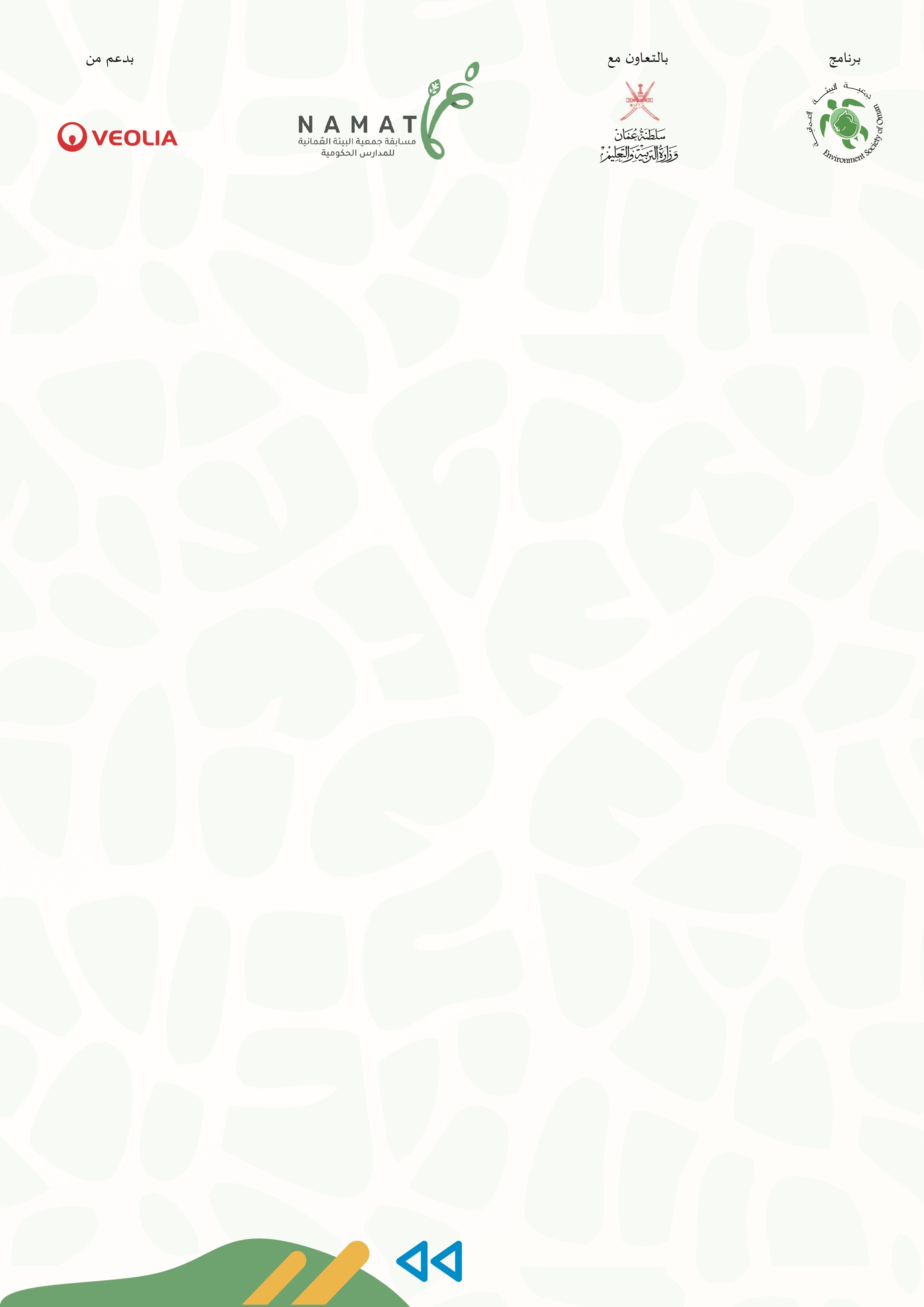 أي هدف من أهداف التنمية المستدامة تغطيها خطة عمل فريقكم البيئي؟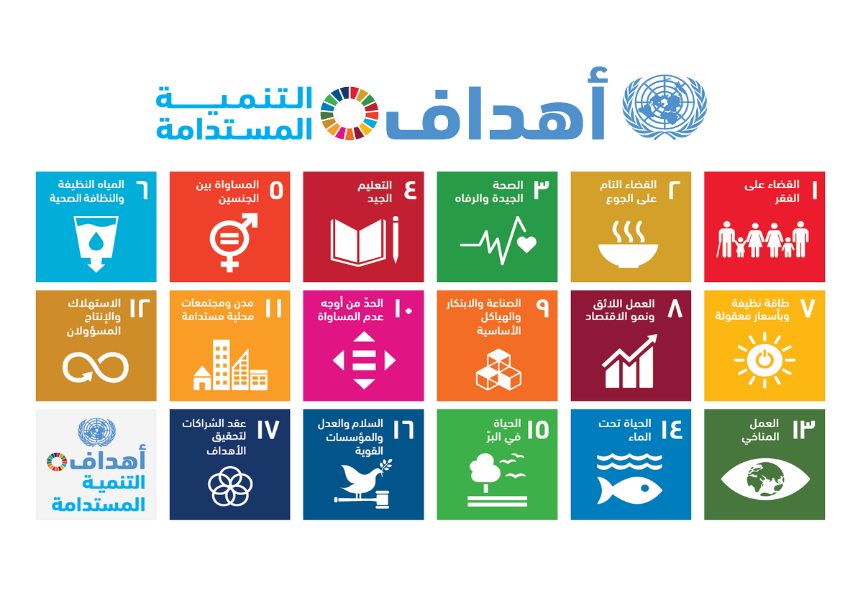 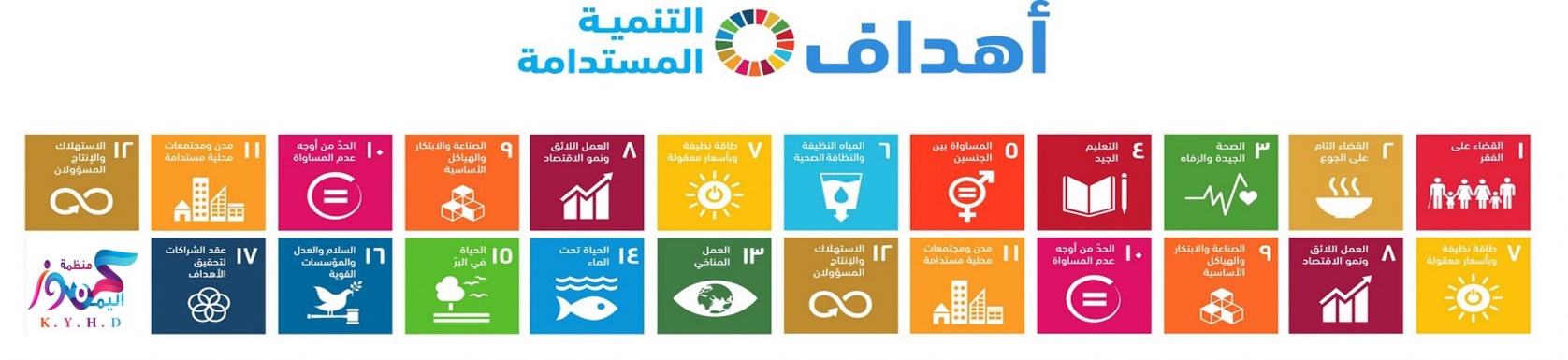 ضع دائرة حول واحدة على الأقل من الأهداف أعلاه والتي ترتبط بأعمال الفريق البيئي لهذا العام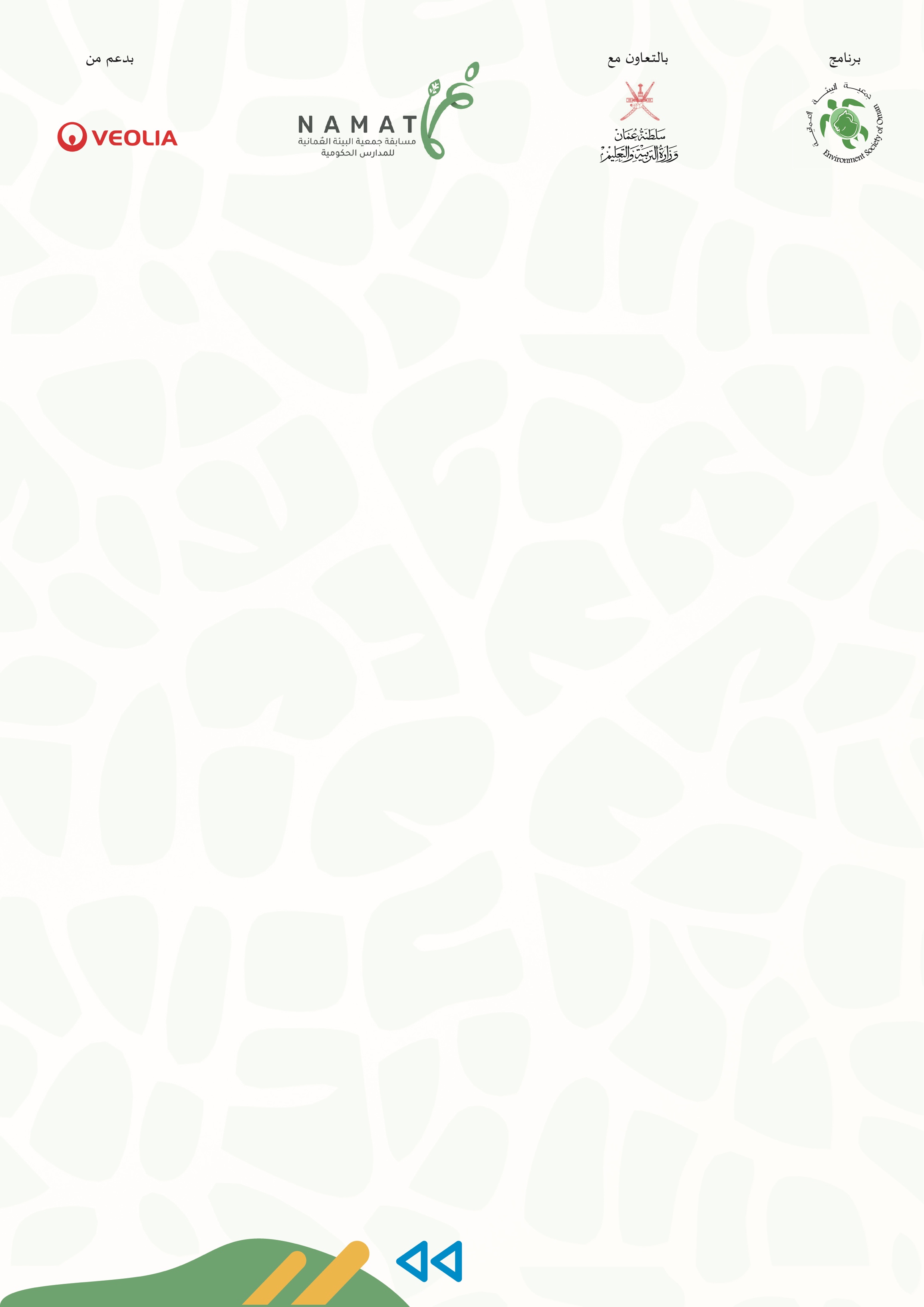 اسم المدرسة بالكامل:اسم المدرسة بالكامل:اسم المدرسة بالكامل:المحافظة:اسم مشرف الفريق البيئي:أرقام التواصل:البريد الإلكتروني:فكرة المشروع والهدف العام من المشروع:فكرة المشروع والهدف العام من المشروع:فكرة المشروع والهدف العام من المشروع:عرض المشكلةهل المشكلة داخل المدرسة أم خارج المدرسة؟الإجراءات التي يمكن أن تعالج المشكلةكيف ستنفذ الإجراء المحدد؟دور الطلاب والمعلمين وأولياء الأمور123